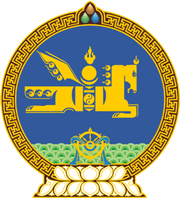 МОНГОЛ УЛСЫН ХУУЛЬ2022 оны 04 сарын 15 өдөр                                                                  Төрийн ордон, Улаанбаатар хот  ЗЭВСЭГТ ХҮЧНИЙ ТУХАЙ ХУУЛЬД  НЭМЭЛТ ОРУУЛАХ ТУХАЙ1 дүгээр зүйл.Зэвсэгт хүчний тухай хуулийн 7 дугаар зүйлийн 7.3 дахь хэсгийн “барилга-инженерийн цэргийн удирдах байгууллага,” гэсний дараа “цэргийн тагнуулын байгууллага,” гэж нэмсүгэй. 2 дугаар зүйл.Энэ хуулийг Тагнуулын байгууллагын тухай хуульд нэмэлт, өөрчлөлт оруулах тухай хууль хүчин төгөлдөр болсон өдрөөс эхлэн дагаж мөрдөнө.	МОНГОЛ УЛСЫН 	ИХ ХУРЛЫН ДАРГА 				Г.ЗАНДАНШАТАР